Министерство образования и науки Челябинской областиГосударственное  бюджетное  учреждение дополнительного образования «Областной Центр дополнительного образования детей»454081,  г. Челябинск, ул. Котина, 68, тел./факс 773-62-82E-mail: ocdod@mail.ru28 января 2016 года с 14.00 до 15.00 на базе государственного бюджетного учреждения дополнительного образования «Областной Центр дополнительного образования детей» (г. Челябинск, ул. Котина, 68) состоится видеоконференция по безопасности дорожного движения (онлайн-режим). Регламент работы видеоконференции: 	Блок с 14.00 до 14.30Занятие по профилактике детского дорожно-транспортного травматизма на тему «Причины дорожно-транспортных происшествий» (рекомендуемый возраст: 10-13 лет).Блок с 14. 30 до 15.00Темы: Анализ состояния детского дорожно-транспортного травматизма за 2015 год и в период школьных зимних каникул.3. Всероссийские, областные  мероприятия по безопасности дорожного движения для обучающихся образовательных организаций на 2016 год.На видеоконференцию приглашаются специалисты муниципальных органов управления образованием, курирующие вопросы профилактики детского дорожно-транспортного травматизма, инспекторы отдела пропаганды БДД территориальных подразделений ГИБДД Челябинской области, педагоги дополнительного образования, руководители отрядов юных инспекторов дорожного движения, обучающиеся в возрасте от 10 до 13 лет.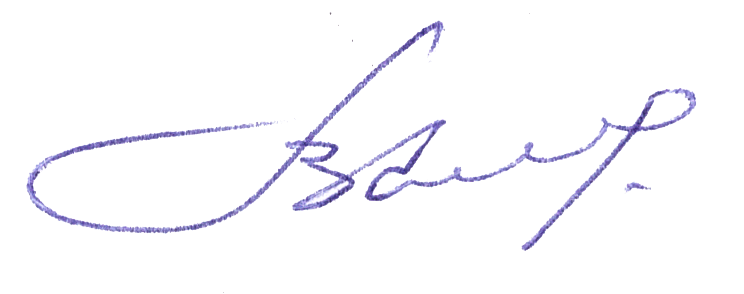 Директор			          		                                                               В.П. ПоповЛелюхина Татьяна Викторовна,  8(351) 772-85-8425.01.2016  № 618На №_______от ___________Руководителям органов местного самоуправления муниципальных районов и городских округов Челябинской области, осуществляющих управление в сфере образования